                                                                                                                         ПРОЕКТ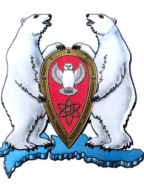 ГЛАВА МУНИЦИПАЛЬНОГО ОБРАЗОВАНИЯГОРОДСКОЙ ОКРУГ  "НОВАЯ ЗЕМЛЯ"РАСПОРЯЖЕНИЕ«09» февраля 2015 г. № 03г. Архангельск-55Об утверждении состава межведомственной комиссии по снижению неформальной занятости, легализации «серой» заработной платы, повышению собираемости страховых взносов во внебюджетные фонды в муниципальном образовании городской округ «Новая Земля» 	В соответствии  с Законом Архангельской области «О профилактике правонарушений в Архангельской области» от 28.04.2012 № 460-30-ОЗ, Комплексной программой профилактики правонарушений муниципального образования городской округ «Новая Земля», утвержденной Решением Совета депутатов от 06 мая 2006 № 250,п о с т а н о в л я ю:	1. Утвердить состав межведомственной комиссии по снижению неформальной занятости, легализации «серой» заработной платы, повышению собираемости страховых взносов во внебюджетные фонды в муниципальном образовании городской округ «Новая Земля :	Председатель комиссии - глава муниципального образования Мусин Ж.К.	Заместитель председателя комиссии - руководитель  правового отдела Шевченко И.В.	Члены комиссии:	-руководитель отдела организационной, кадровой и социальной работы Холод О.М.;	-руководитель отдела экономики и финансов Бочкарева О.В.;	-консультант-юрист  Совета депутатов - Кравцов Р.В.;	-руководитель МБДОУ Детский сад «Умка» - Зырянова С.В.;	-руководитель МБУ «АвтоЭнергия» - Винник С.В.;	-	2. Межведомственной комиссии по снижению неформальной занятости, легализации «серой» заработной платы, повышению собираемости страховых взносов во внебюджетные фонды в муниципальном образовании городской округ «Новая Земля»  в своей работе руководствоваться требованиями	                                                                                          	         3.  Контроль за исполнением настоящего постановления возложить на                                                                        Глава муниципального образования                                                             Ж.К. Мусин